    Компания «Эмоцион»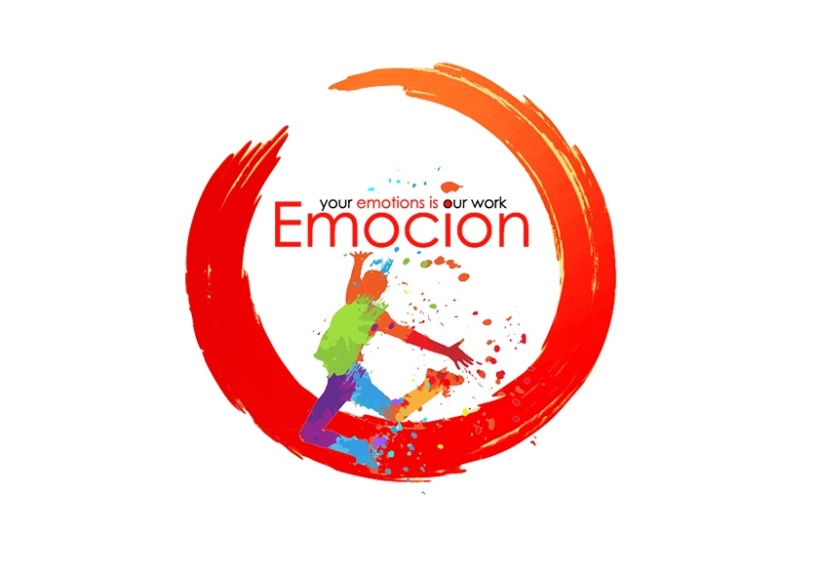 Индивидуальный предприниматель Бондарь Д.ОГРН 317237500281749, ИНН 230117186104. Анапа, ул. Горького 78, офис 5,тел. 8 (903) 450-70-68, 8 (967) 651-54-42,E-mail: emocion@list.ru; www.emocion.ruСписок вакансий для работы в отельной анимации.Аниматор - 20Воспитатель детской комнаты - 5Хореограф - 5Режиссер - 5Методист - 2Культорганизатор - 2Спортинструктор - 5Менеджер туризма - 10Руководитель компании «Эмоцион» ИП Бондарь Денис                                                      